 Grafton Boy’s Basketball Summer Camps 2022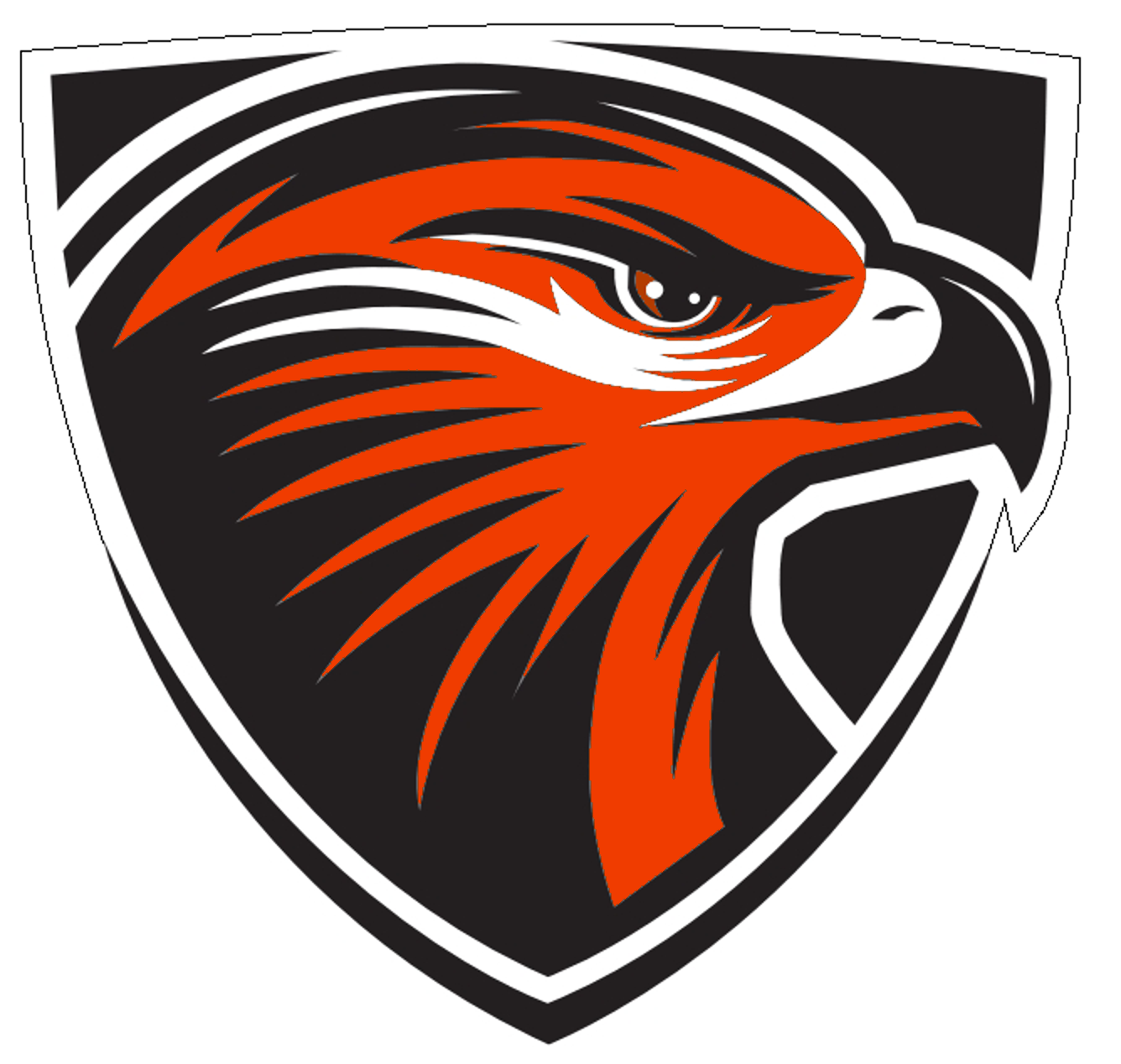 This summer the Grafton Boys Basketball Program welcomes you to participate in our annual boys basketball camps. Damon James Skill AcademyThe Damon James Skill Academy Camp can be a great experience for young players to learn, grow and have fun. Campers will receive a T-Shirt. There will be two sessions of camps based on incoming grade level. Details will be listed below. Each session of camp will focus on the skills of shooting, dribbling, passing, scoring, and defending. Please use the attached link for the Damon James Skill Academy Camp to sign up! SIGN UP LINK: https://forms.gle/Q5VFFE7gaTFg7kgEADates: June 15th-16th, 2022Grades: 3rd-5thTimes: 12:30pm-1:45pmJune 28th-29th, 2022Grades: 6th-8thTimes: 12:30pm- 1:45pmLocation: Grafton High School Main GymPLAYERS SHOULD BRING A BASKETBALL*REGISTRATION IS DUE BY Monday, May 30th 2022Damon James Skill Academy - Summer Camp 2022Registration FormPlease return registration form with appropriate payment/camp fees payable to: Grafton High School Basketball1950 Washington StGrafton, WI 53024Player Name ________________________Grade (Fall 22)______Address _________________________  City _____________Zip ____________	 Parent Phone _________________Email ________________________ Emergency Contact ____________________ Phone __________T-Shirt Size (Circle One): YS		YM		YL		Adult S	Adult M	Adult L	Adult XLCheck camps grade attending:____ Damon James Skill Academy - 3rd-5th Grade  	 		$50.00____ Damon James Skill Academy  - 6th- 8th Grade			$50.00*REGISTRATION IS DUE BY Monday, May 30th,  2022****************PLAYERS SHOULD BRING A BASKETBALL************WAIVER: I hereby authorize employees of the Damon James Skill Academy Camp 2022 to act accordingly in any emergency requiring medical attention. In case of emergency, I grant camp staff the permission to authorize medical care if the emergency contact person listed on this waiver cannot be reached. I hereby release and waive  all rights to any claim or action against the Damon James Skill Academy Camp 2022 or Grafton School District its employees and volunteers, arising from injury, accident, loss or damage to my child's or to my childs property.  Parent Signature______________________ Date ___________